РАСПОРЯЖЕНИЕадминистрации сельского поселения Тихвинский сельсоветДобринского муниципального района Липецкой областиРоссийской Федерации27.03.2015 г.                     д.Большая Плавица                                  №  6-рО создании Единой комиссии по осуществлению закупок Во исполнение статьи 39 Федерального закона от 05.04.2013 №44-ФЗ «О контрактной системе в сфере закупок товаров, работ, услуг для обеспечения государственных и муниципальных нужд» 1. Создать Единую комиссии по осуществлению закупок для нужд администрации сельского поселения Тихвинский сельсовет.     2.Ознакомить председателя, заместителя председателя и членов единой комиссии с данным распоряжением под роспись.      3. Настоящее распоряжение вступает в силу  со дня его подписания и распространяется на правоотношения возникшие  с 01.01.2015 года.Глава администрации сельского поселенияТихвинский сельсовет:                                 А.Г.КондратовПриложение к распоряжению администрациисельского поселения Тихвинский сельсоветот 27.03.2015г №6-рСостав Единой комиссии по осуществлению закупок      Председатель комиссии: Кондратов Александр Георгиевич – глава администрации сельского поселения Тихвинский сельсовет.     Заместитель председателя комиссии: Гудакова Татьяна Петровна – старший специалист администрации сельского поселения;      Секретарь комиссии: Сигорская Елена Викторовна – специалист 1 разряда сельского поселения;      Члены комиссии: Бредихина Ольга Константиновна – бухгалтер МАУК «Тихвинский ПЦК»; Дроздова Наталия Алексеевна – директор МАУК «Тихвинский ПЦК».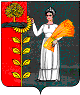 